	MĚSTO ŽATEC	USNESENÍ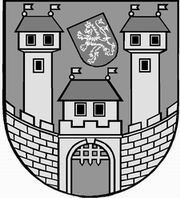 	z 	18	. jednání Rady města Žatce 	konané dne	22.6.2015Usnesení č. 	552 /15	-	607 /15	 552/15	Schválení programu	 553/15	Kontrola usnesení	 554/15	Informace o investičních akcích	 555/15	Žádost nájemce nebytových prostor v e.č. 2492 ul. Volyňských Čechů v 	Žatci	 556/15	Skončení nájmu prostoru sloužící k podnikání v č.p. 2820 ul. Písečná v 	Žatci	 557/15	Nájem nebytového prostoru v č.p. 8 tř. Obránců míru v Žatci	 558/15	Nabídka společnosti Severočeské vodovody a kanalizace, a.s.	 559/15	Smlouvy o smlouvách budoucích o zřízení věcných břemen – služebnosti 	inženýrské sítě na pozemku p.p.č. 7194	 560/15	Zemědělský pacht části pozemku ZE 4695/2 v k.ú. Žatec	 561/15	Příspěvková organizace Technické služby města Žatec, p.o. – prominutí 	uloženého odvodu za porušení rozpočtové kázně	 562/15	Finanční příspěvek – Svaz tělesně postižených v ČR, o.s.	 563/15	Protokol o kontrole ČŠI, Inspekční zpráva ČŠI	 564/15	Smlouva o poskytnutí dotace č. CZ.1.09/1.2.00/63.01047 na projekt	 565/15	Dodatek č. 1 - „Záchrana objektu bývalých papíren a vybudování 	depozitářů muzea v jejich části"	 566/15	Výběr dodavatele na dodávky – „Záchrana objektu bývalých papíren a 	vybudování depozitářů muzea v jejich části"	 567/15	Prodej bytové jednotky č. 2815/11 a č. 2553/8 v Žatci	 568/15	Prodej bytové jednotky č. 2555/13 ul. Černobýla v Žatci	 569/15	Prodej bytové jednotky č. 2724/46 ul. Jabloňová v Žatci	 570/15	Prodej nebytové jednotky č. 2833/33 ul. Dr. Václava Kůrky v Žatci	 571/15	Rozpočtová změna - „Záchrana objektu bývalých papíren a vybudování 	depozitářů muzea v jejich části – vybavení“	 572/15	Přiznání doplatku na bydlení z důvodů hodných zvláštního zřetele na 	bydlení v ubytovně – souhlas obce	 573/15	Přiznání doplatku na bydlení z důvodů hodných zvláštního zřetele na 	bydlení v ubytovně – souhlas obce	 574/15	Přiznání doplatku na bydlení z důvodů hodných zvláštního zřetele na 	bydlení v ubytovně – souhlas obce	 575/15	Přiznání doplatku na bydlení z důvodů hodných zvláštního zřetele na 	bydlení v ubytovně – souhlas obce	 576/15	Přiznání doplatku na bydlení z důvodů hodných zvláštního zřetele na 	bydlení v ubytovně – souhlas obce	 577/15	Přiznání doplatku na bydlení z důvodů hodných zvláštního zřetele na 	bydlení v ubytovně – souhlas obce	 578/15	Přiznání doplatku na bydlení z důvodů hodných zvláštního zřetele na 	bydlení v ubytovně – souhlas obce	 579/15	Přiznání doplatku na bydlení z důvodů hodných zvláštního zřetele na 	bydlení v ubytovně – souhlas obce	 580/15	Přiznání doplatku na bydlení z důvodů hodných zvláštního zřetele na 	bydlení v ubytovně – souhlas obce	 581/15	Přiznání doplatku na bydlení z důvodů hodných zvláštního zřetele na 	bydlení v ubytovně – souhlas obce	 582/15	Přiznání doplatku na bydlení z důvodů hodných zvláštního zřetele na 	bydlení v ubytovně – souhlas obce	 583/15	Přiznání doplatku na bydlení z důvodů hodných zvláštního zřetele na 	bydlení v ubytovně – souhlas obce	 584/15	Přiznání doplatku na bydlení z důvodů hodných zvláštního zřetele na 	bydlení v ubytovně – souhlas obce	 585/15	Přiznání doplatku na bydlení z důvodů hodných zvláštního zřetele na 	bydlení v ubytovně – souhlas obce	 586/15	Přiznání doplatku na bydlení z důvodů hodných zvláštního zřetele na 	bydlení v ubytovně – souhlas obce	 587/15	Přiznání doplatku na bydlení z důvodů hodných zvláštního zřetele na 	bydlení v ubytovně – souhlas obce	 588/15	Přiznání doplatku na bydlení z důvodů hodných zvláštního zřetele na 	bydlení v ubytovně – souhlas obce	 589/15	Přiznání doplatku na bydlení z důvodů hodných zvláštního zřetele na 	bydlení v ubytovně – souhlas obce	 590/15	Přiznání doplatku na bydlení z důvodů hodných zvláštního zřetele na 	bydlení v ubytovně – souhlas obce	 591/15	Přiznání doplatku na bydlení z důvodů hodných zvláštního zřetele na 	bydlení v ubytovně – souhlas obce	 592/15	Přiznání doplatku na bydlení z důvodů hodných zvláštního zřetele na 	bydlení v ubytovně – souhlas obce	 593/15	Přiznání doplatku na bydlení z důvodů hodných zvláštního zřetele na 	bydlení v ubytovně – souhlas obce	 594/15	Přiznání doplatku na bydlení z důvodů hodných zvláštního zřetele na 	bydlení v ubytovně – souhlas obce	 595/15	Přiznání doplatku na bydlení z důvodů hodných zvláštního zřetele na 	bydlení v ubytovně – souhlas obce	 596/15	Přiznání doplatku na bydlení z důvodů hodných zvláštního zřetele na 	bydlení v ubytovně – souhlas obce	 597/15	Přiznání doplatku na bydlení z důvodů hodných zvláštního zřetele na 	bydlení v ubytovně – souhlas obce	 598/15	Přiznání doplatku na bydlení z důvodů hodných zvláštního zřetele na 	bydlení v ubytovně – souhlas obce	 599/15	Přiznání doplatku na bydlení z důvodů hodných zvláštního zřetele na 	bydlení v ubytovně – souhlas obce	 600/15	Přiznání doplatku na bydlení z důvodů hodných zvláštního zřetele na 	bydlení v ubytovně – souhlas obce	 601/15	Přiznání doplatku na bydlení z důvodů hodných zvláštního zřetele na 	bydlení v ubytovně – souhlas obce	 602/15	Přiznání doplatku na bydlení z důvodů hodných zvláštního zřetele na 	bydlení v ubytovně – souhlas obce	 603/15	Přiznání doplatku na bydlení z důvodů hodných zvláštního zřetele na 	bydlení v ubytovně – souhlas obce	 604/15	Rozpočtová změna – neinvestiční účelová dotace	 605/15	Návrh na uzavření smíru ve věci žaloby o vydání bezdůvodného obohacení 	– VAMIRO s.r.o. Most	 606/15	Schválení mimořádné veřejnosprávní kontroly na místě v PO Chrám Chmele	 a Piva CZ, příspěvková organizace	 607/15	Doplnění programu zastupitelstva města	 552/15	Schválení programuRada města Žatce projednala a schvaluje program jednání rady města.									 T:  22.6.2015	O:	p.	ŠPIČKA	 553/15	Kontrola usneseníRada města Žatce projednala a bere na vědomí kontrolu usnesení z minulých jednání rady města.									 T:  22.6.2015	O:	p.	VAJDA	 554/15	Informace o investičních akcíchRada města Žatce bere na vědomí informaci o investičních akcích.									 T:  22.6.2015	O:	p.	KRÁL	 555/15	Žádost nájemce nebytových prostor v e.č. 2492 ul. Volyňských Čechů v 	ŽatciRada města Žatce souhlasí s umístěním sídla spolku Český svaz chovatelů Základní organizace Žatec 1, IČ 70945047 na adrese Volyňských Čechů e.č. 2492, 438 01 Žatec.	T:	30.6.2015	O:	p.	KRÁL	 556/15	Skončení nájmu prostoru sloužící k podnikání v č.p. 2820 ul. Písečná v 	ŽatciRada města Žatce schvaluje skončení nájmu prostoru sloužícího k podnikání umístěného v 8. NP – pečovatelna o ploše 16,44 m2 v č.p. 2820 ul. Písečná v Žatci se spol. Azeeza s.r.o., IČ 03569756 dohodou k 30.06.2015. Současně Rada města Žatce schvaluje uzavření dodatku č. 4 ke smlouvě o nájmu nebytových prostor v č.p. 2820 ul. Písečná v Žatci ve znění dodatku č. 1 -3 uzavřené s příspěvkovou organizací Domov pro seniory a Pečovatelská služba v Žatci ve věci nájmu nebytového prostoru umístěného v 8. NP – pečovatelna o ploše 16,44 m2 v č.p. 2820 ul. Písečná v Žatci.	T:	30.6.2015	O:	p.	KRÁL	 557/15	Nájem nebytového prostoru v č.p. 8 tř. Obránců míru v ŽatciRada města Žatce projednala žádost nájemce nebytového prostoru v č.p. 8 třída Obránců míru v Žatci o ploše 45 m2 a schvaluje snížení základního nájemného nebytového prostoru v č.p. 8 třída Obránců míru v Žatci na 1.988,00 Kč/m2/rok s účinností od 01.08.2015, nájemce Alena Kubíčková, IČ 65644611 s podmínkou uzavření splátkového kalendáře o zaplacení dluhu v sedmi po sobě jdoucích měsíčních splátkách počínaje měsícem červencem 2015.	T:	30.6.2015	O:	p.	KRÁL	 558/15	Nabídka společnosti Severočeské vodovody a kanalizace, a.s.Rada města Žatce doporučuje Zastupitelstvu města Žatce nabýt do majetku města pozemek - ostatní plocha p.p.č. 4222/20 o výměře 533 m2, zapsané na LV 6895 v k.ú. Žatec, třída Rooseveltova v Žatci z majetku společnosti Severočeské vodovody a kanalizace, a.s. za kupní cenu 54.650,00 Kč.	T:	24.6.2015	O:	p.	KRÁL	 559/15	Smlouvy o smlouvách budoucích o zřízení věcných břemen – služebnosti	 inženýrské sítě na pozemku p.p.č. 7194Rada města Žatce neschvaluje uzavření Smlouvy o budoucí smlouvě o zřízení věcných břemen – služebnosti inženýrské sítě č.j. 19198/14-OŘ UL a č.j. E791-S-1579/2014/TÚDC  na pozemku p.p.č. 7194, zaps. na LV 6895 v k.ú. Žatec, jejichž obsahem je vedení dopravně technické infrastruktury pro Správu železničních dopravní cesty, státní organizace.	T:	15.7.2015	O:	p.	KRÁL	 560/15	Zemědělský pacht části pozemku ZE 4695/2 v k.ú. ŽatecRada města Žatce schvaluje zemědělský pacht části pozemku p.p.č. ZE č. 4695/2 orná půda o výměře 3.237 m2 v k.ú. Žatec fyzické osobě k zemědělské činnosti na dobu neurčitou za roční pachtovné ve výši 535,00 Kč.	T:	30.6.2015	O:	p.	KRÁL	 561/15	Příspěvková organizace Technické služby města Žatec, p.o. – prominutí 	uloženého odvodu za porušení rozpočtové kázněRada města Žatce projednala a schvaluje prominutí uloženého odvodu Technickým službám města Žatec, p.o. za porušení rozpočtové kázně ve výši 49.176,00 Kč.	T:	30.6.2015	O:	p.	KRÁL	 562/15	Finanční příspěvek – Svaz tělesně postižených v ČR, o.s.Rada města Žatce schvaluje dle ust. § 102 odst. 3 zákona č. 128/2000 Sb., o obcích (obecní zřízení), ve znění pozdějších předpisů, poskytnutí finančního příspěvku na „Sociální vůz – Senior taxi“ organizaci Svaz tělesně postižených v ČR o.s. se sídlem Pod Nemocnicí 2503, 440 01 Louny IČ 640 18 539 ve výši 5.000,00 Kč, a to formou odkoupení reklamní plochy na dobu šesti let.Rada města Žatce schvaluje rozpočtovou změnu:Výdaje: 741-6171-5901            - 5.000,00 Kč (rezervní fond)Výdaje: 741-4329-5222           + 5.000,00 Kč (finanční příspěvek).Dále Rada města Žatce v souladu s § 102 odst. 3 zákona č. 128/200 Sb., o obcích, v platném znění, schvaluje použití městského znaku na sociálním vozu a při prezentaci příspěvků města.	T:	15.7.2015	O:	p.	SEDLÁKOVÁ	 563/15	Protokol o kontrole ČŠI, Inspekční zpráva ČŠIRada města Žatce bere na vědomí Protokol o kontrole České školní inspekce č.j. ČŠIU-562/15-U a Inspekční zprávu České školní inspekce čj. ČŠIU-561/15-U o inspekci provedené v Základní škole Žatec, Komenského alej 749, okres Louny konané ve dnech  22.04.2015 – 27.04.2015.	T:	30.6.2015	O:	p.	SEDLÁKOVÁ	 564/15	Smlouva o poskytnutí dotace č. CZ.1.09/1.2.00/63.01047 na projektRada města Žatce doporučuje Zastupitelstvu města Žatce schválit změny v projektu „Záchrana objektu bývalých papíren a vybudování depozitářů muzea v jejich části“, tj. změnu v délce trvání projektu, změnu v počtu etap (3 etapy) a změnu finančního plnění projektu ve smyslu návrhu dodatku č. 1 Smlouvy č. CZ.1.09/1.2.00/63.01047 o poskytnutí dotace z rozpočtových prostředků Regionální rady regionu soudržnosti Severozápad na projekt „Záchrana objektu bývalých papíren a vybudování depozitářů muzea v jejich části“.Rada města Žatce projednala a doporučuje Zastupitelstvu města Žatce projednat a schválit znění Dodatku č. 1 Smlouvy č. CZ.1.09/1.2.00/63.01047 o poskytnutí dotace z rozpočtových prostředků Regionální rady regionu soudržnosti Severozápad na realizaci projektu s názvem „Záchrana objektu bývalých papíren a vybudování depozitářů muzea v jejich části“ a uložit starostce města Dodatek č. 1 podepsat.	T:	24.6.2015	O:	p.	HAUFTOVÁ	 565/15	Dodatek č. 1 - „Záchrana objektu bývalých papíren a vybudování 	depozitářů muzea v jejich části"Rada města Žatce schvaluje znění Dodatku č. 1 ke Kupní smlouvě na dodávky akce „Záchrana objektu bývalých papíren a vybudování depozitářů muzea v jejich části – dodávka vnitřního vybavení prostor a dalších zařízení – nové vyhlášení“ za předpokladu podpisu Kupní smlouvy do 26.06.2015.Rada města Žatce ukládá starostce města tento dodatek podepsat.	T:	1.7.2015	O:	p.	KRÁL	 566/15	Výběr dodavatele na dodávky – „Záchrana objektu bývalých papíren a 	vybudování depozitářů muzea v jejich části"Rada města Žatce bere na vědomí, že uchazeč s nejnižší nabídkovou cenou PRVNÍ CHRÁNĚNÁ DÍLNA s.r.o., IČ: 28685521 odstoupil ze soutěže ve výběrovém řízení na veřejnou zakázku na dodávky akce: „Záchrana objektu bývalých papíren a vybudování depozitářů muzea v jejich části – dodávka vnitřního vybavení prostor a dalších zařízení – nové vyhlášení“ zadané ve zjednodušeném podlimitním řízení a v souladu s aktuálními Pokyny pro zadávání zakázek v rámci Regionálního operačního programu NUTS II Severozápad a dle zákona č. 137/2006 Sb., o veřejných zakázkách, v platném znění a vítězem se stává uchazeč jako druhý v pořadí hodnocení nabídek, tj. BRYVECASTA s.r.o., IČ: 24762695.	T:	26.6.2015	O:	p.	KRÁL	 567/15	Prodej bytové jednotky č. 2815/11 a č. 2553/8 v ŽatciRada města Žatce doporučuje Zastupitelstvu města Žatce schválit prodej bytových jednotek:č. 2553/8 ul. Černobýla v Žatci o velikosti 1+1, plocha bytu 35,70 m2 s podílem společných částí budovy č.p. 2553, 2554, 2555 v Žatci a podílem pozemku st.p.č. 1115/1 o výměře 757 m2 v k.ú. Žatec o velikosti 357/41632 vzhledem k celku fyzické osobě za kupní cenu 380.134,00 Kč a poplatky spojené s provedením smlouvy,č. 2815/11 ul. Písečná v Žatci o velikosti 1+3, plocha bytu 68,20 m2 s podílem společných částí budovy č.p. 2815, 2816 v Žatci a podílem pozemku st.p.č. 5044 o výměře 680 m2 v k.ú. Žatec o velikosti 682/28304 vzhledem k celku fyzické osobě za kupní cenu 560.940,00 Kč a poplatky spojené s provedením smlouvy.	T:	24.6.2015	O:	p.	KRÁL	 568/15	Prodej bytové jednotky č. 2555/13 ul. Černobýla v ŽatciRada města Žatce doporučuje Zastupitelstvu města Žatce schválit prodej bytové jednotkyč. 2555/13 ul. Černobýla v Žatci o velikosti 2+1, plocha bytu 60,90 m2 s podílem společných částí budovy č.p. 2553, 2554, 2555 v Žatci a podílem pozemku st.p.č. 1115/1 o výměře 757 m2 v k.ú. Žatec o velikosti 609/41632 vzhledem k celku fyzické osobě za kupní cenu 562.017,00 Kč a poplatky spojené s provedením smlouvy.	T:	24.6.2015	O:	p.	KRÁL	 569/15	Prodej bytové jednotky č. 2724/46 ul. Jabloňová v ŽatciRada města Žatce doporučuje Zastupitelstvu města Žatce schválit prodej bytové jednotkyč. 2724/46 ul. Jabloňová v Žatci o velikosti 3+1, plocha bytu 71,70 m2 s podílem společných částí budovy č.p. 2724 v Žatci a podílem pozemku st.p.č. 3576/2 o výměře 239 m2 v k.ú. Žatec o velikosti 717/14549 vzhledem k celku fyzickým osobám za kupní cenu 615.400,00 Kč a poplatky spojené s provedením smlouvy.	T:	24.6.2015	O:	p.	KRÁL	 570/15	Prodej nebytové jednotky č. 2833/33 ul. Dr. Václava Kůrky v ŽatciRada města Žatce doporučuje Zastupitelstvu města Žatce schválit prodej nebytového prostoru č. 2833/33 ul. Dr. Václava Kůrky v Žatci, plocha prostoru 26,80 m2 s podílem společných částí budovy č.p. 2832, 2833, 2834 v Žatci a podílem pozemku st.p.č. 5081 o výměře 1067 m2 v k.ú. Žatec o velikosti 268/40636 vzhledem k celku fyzickým osobám za kupní cenu 200.070,00 Kč a poplatky spojené s provedením smlouvy.	T:	24.6.2015	O:	p.	KRÁL	 571/15	Rozpočtová změna - „Záchrana objektu bývalých papíren a vybudování 	depozitářů muzea v jejich části – vybavení“Rada města Žatce projednala a doporučuje Zastupitelstvu města Žatce schválit rozpočtovou změnu na uvolnění finančních prostředků z rezervního fondu na investiční akci: „Záchrana objektu bývalých papíren a vybudování depozitářů muzea v jejich části – vybavení“ ve výši 750.000,00 Kč.Výdaje: 741-6171-5901                  - 750.000,00 Kč (RF)Výdaje: 739-3613-6122, org. 790        + 750.000,00 Kč (Depozitář - vybavení).	T:	24.6.2015	O:	p.	KRÁL	 572/15	Přiznání doplatku na bydlení z důvodů hodných zvláštního zřetele na 	bydlení v ubytovně – souhlas obceRada města Žatce projednala žádost, v souladu s ust. § 33 odst. 6 zákona č. 111/2006 Sb., o pomoci v hmotné nouzi, ve znění pozdějších předpisů, a nesouhlasí s tím, aby Úřad práce ČR, Krajská pobočka v Ústí nad Labem, Kontaktní pracoviště Žatec, Obránců míru 1830, 438 01 Žatec určil za osobu užívající byt fyzickou osobu, která užívá za účelem bydlení ubytovací zařízení: UBYTOVNA MINIHOTEL V ZAHRADĚ, Lva Tolstého 871, 438 01 Žatec, (provozovatel fyzická osoba podnikající - Alois Kopytko, Lva Tolstého 871, 438 01 Žatec, IČ 49121090).	T:	30.6.2015	O:	p.	SULÍKOVÁ	 573/15	Přiznání doplatku na bydlení z důvodů hodných zvláštního zřetele na 	bydlení v ubytovně – souhlas obceRada města Žatce projednala žádost, v souladu s ust. § 33 odst. 6 zákona č. 111/2006 Sb., o pomoci v hmotné nouzi, ve znění pozdějších předpisů, a nesouhlasí s tím, aby Úřad práce ČR, Krajská pobočka v Ústí nad Labem, Kontaktní pracoviště Žatec, Obránců míru 1830, 438 01 Žatec určil za osobu užívající byt fyzickou osobu, která užívá za účelem bydlení ubytovací zařízení: UBYTOVNA MINIHOTEL V ZAHRADĚ, Lva Tolstého 871, 438 01 Žatec, (provozovatel fyzická osoba podnikající - Alois Kopytko, Lva Tolstého 871, 438 01 Žatec, IČ 49121090).	T:	30.6.2015	O:	p.	SULÍKOVÁ	 574/15	Přiznání doplatku na bydlení z důvodů hodných zvláštního zřetele na 	bydlení v ubytovně – souhlas obceRada města Žatce projednala žádost, v souladu s ust. § 33 odst. 6 zákona č. 111/2006 Sb., o pomoci v hmotné nouzi, ve znění pozdějších předpisů, a souhlasí s tím, aby Úřad práce ČR, Krajská pobočka v Ústí nad Labem, Kontaktní pracoviště Žatec, Obránců míru 1830, 438 01 Žatec určil za osobu užívající byt fyzickou osobu, která užívá za účelem bydlení ubytovací zařízení: UBYTOVNA MINIHOTEL V ZAHRADĚ, Lva Tolstého 871, 438 01 Žatec, (provozovatel fyzická osoba podnikající - Alois Kopytko, Lva Tolstého 871, 438 01 Žatec, IČ 49121090) v období od 01.06.2015 do 30.06.2015.	T:	30.6.2015	O:	p.	SULÍKOVÁ	 575/15	Přiznání doplatku na bydlení z důvodů hodných zvláštního zřetele na 	bydlení v ubytovně – souhlas obceRada města Žatce projednala žádost, v souladu s ust. § 33 odst. 6 zákona č. 111/2006 Sb., o pomoci v hmotné nouzi, ve znění pozdějších předpisů, a nesouhlasí s tím, aby Úřad práce ČR, Krajská pobočka v Ústí nad Labem, Kontaktní pracoviště Žatec, Obránců míru 1830, 438 01 Žatec určil za osobu užívající byt fyzickou osobu, která užívá za účelem bydlení ubytovací zařízení: UBYTOVNA MINIHOTEL V ZAHRADĚ, Lva Tolstého 871, 438 01 Žatec, (provozovatel fyzická osoba podnikající -  Alois Kopytko, Lva Tolstého 871, 438 01 Žatec, IČ 49121090).	T:	30.6.2015	O:	p.	SULÍKOVÁ	 576/15	Přiznání doplatku na bydlení z důvodů hodných zvláštního zřetele na 	bydlení v ubytovně – souhlas obceRada města Žatce projednala žádost, v souladu s ust. § 33 odst. 6 zákona č. 111/2006 Sb., o pomoci v hmotné nouzi, ve znění pozdějších předpisů, a nesouhlasí s tím, aby Úřad práce ČR, Krajská pobočka v Ústí nad Labem, Kontaktní pracoviště Žatec, Obránců míru 1830, 438 01 Žatec určil za osobu užívající byt fyzickou osobu, která užívá za účelem bydlení ubytovací zařízení: UBYTOVNA LUČANSKÁ, Lučanská 2443, 438 01 Žatec (provozovatel CzechFoodTeam s.r.o., Kaprova 42/14, Praha 1, PSČ 110 00, IČ 24316121).	T:	30.6.2015	O:	p.	SULÍKOVÁ	 577/15	Přiznání doplatku na bydlení z důvodů hodných zvláštního zřetele na 	bydlení v ubytovně – souhlas obceRada města Žatce projednala žádost, v souladu s ust. § 33 odst. 6 zákona č. 111/2006 Sb., o pomoci v hmotné nouzi, ve znění pozdějších předpisů, a nesouhlasí s tím, aby Úřad práce ČR, Krajská pobočka v Ústí nad Labem, Kontaktní pracoviště Žatec, Obránců míru 1830, 438 01 Žatec určil za osobu užívající byt fyzickou osobu, která užívá za účelem bydlení ubytovací zařízení: UBYTOVNA LUČANSKÁ, Lučanská 2443, 438 01 Žatec (provozovatel CzechFoodTeam s.r.o., Kaprova 42/14, Praha 1, PSČ 110 00, IČ 24316121).	T:	30.6.2015	O:	p.	SULÍKOVÁ	 578/15	Přiznání doplatku na bydlení z důvodů hodných zvláštního zřetele na 	bydlení v ubytovně – souhlas obceRada města Žatce projednala žádost, v souladu s ust. § 33 odst. 6 zákona č. 111/2006 Sb., o pomoci v hmotné nouzi, ve znění pozdějších předpisů, a nesouhlasí s tím, aby Úřad práce ČR, Krajská pobočka v Ústí nad Labem, Kontaktní pracoviště Žatec, Obránců míru 1830, 438 01 Žatec určil za osobu užívající byt fyzickou osobu, která užívá za účelem bydlení ubytovací zařízení: UBYTOVNA MINIHOTEL V ZAHRADĚ, Lva Tolstého 871, 438 01 Žatec, (provozovatel fyzická osoba podnikající - Alois Kopytko, Lva Tolstého 871, 438 01 Žatec, IČ 49121090).	T:	30.6.2015	O:	p.	SULÍKOVÁ	 579/15	Přiznání doplatku na bydlení z důvodů hodných zvláštního zřetele na 	bydlení v ubytovně – souhlas obceRada města Žatce projednala žádost, v souladu s ust. § 33 odst. 6 zákona č. 111/2006 Sb., o pomoci v hmotné nouzi, ve znění pozdějších předpisů, a nesouhlasí s tím, aby Úřad práce ČR, Krajská pobočka v Ústí nad Labem, Kontaktní pracoviště Žatec, Obránců míru 1830, 438 01 Žatec určil za osobu užívající byt fyzickou osobu, která užívá za účelem bydlení ubytovací zařízení: UBYTOVNA MINIHOTEL V ZAHRADĚ, Lva Tolstého 871, 438 01 Žatec, (provozovatel fyzická osoba podnikající - Alois Kopytko, Lva Tolstého 871, 438 01 Žatec, IČ 49121090).	T:	30.6.2015	O:	p.	SULÍKOVÁ	 580/15	Přiznání doplatku na bydlení z důvodů hodných zvláštního zřetele na 	bydlení v ubytovně – souhlas obceRada města Žatce projednala žádost, v souladu s ust. § 33 odst. 6 zákona č. 111/2006 Sb., o pomoci v hmotné nouzi, ve znění pozdějších předpisů, a souhlasí s tím, aby Úřad práce ČR, Krajská pobočka v Ústí nad Labem, Kontaktní pracoviště Žatec, Obránců míru 1830, 438 01 Žatec určil za osobu užívající byt fyzickou osobu, která užívá za účelem bydlení ubytovací zařízení: UBYTOVNA MINIHOTEL V ZAHRADĚ, Lva Tolstého 871, 438 01 Žatec, (provozovatel fyzická osoba podnikající - Alois Kopytko, Lva Tolstého 871, 438 01 Žatec, IČ 49121090).	T:	30.6.2015	O:	p.	SULÍKOVÁ	 581/15	Přiznání doplatku na bydlení z důvodů hodných zvláštního zřetele na 	bydlení v ubytovně – souhlas obceRada města Žatce projednala žádost, v souladu s ust. § 33 odst. 6 zákona č. 111/2006 Sb., o pomoci v hmotné nouzi, ve znění pozdějších předpisů, a souhlasí s tím, aby Úřad práce ČR, Krajská pobočka v Ústí nad Labem, Kontaktní pracoviště Žatec, Obránců míru 1830, 438 01 Žatec určil za osobu užívající byt fyzickou osobu a společně posuzované fyzické osoby, které užívají za účelem bydlení ubytovací zařízení: UBYTOVNA LUČANSKÁ, Lučanská 2443, 438 01 Žatec (provozovatel CzechFoodTeam s.r.o., Kaprova 42/14, Praha 1, PSČ 110 00, IČ 24316121).	T:	30.6.2015	O:	p.	SULÍKOVÁ	 582/15	Přiznání doplatku na bydlení z důvodů hodných zvláštního zřetele na 	bydlení v ubytovně – souhlas obceRada města Žatce projednala žádost, v souladu s ust. § 33 odst. 6 zákona č. 111/2006 Sb., o pomoci v hmotné nouzi, ve znění pozdějších předpisů, a souhlasí s tím, aby Úřad práce ČR, Krajská pobočka v Ústí nad Labem, Kontaktní pracoviště Žatec, Obránců míru 1830, 438 01 Žatec určil za osobu užívající byt fyzickou osobu, která užívá za účelem bydlení ubytovací zařízení: UBYTOVNA LUČANSKÁ, Lučanská 2443, 438 01 Žatec (provozovatel CzechFoodTeam s.r.o., Kaprova 42/14, Praha 1, PSČ 110 00, IČ 24316121).	T:	30.6.2015	O:	p.	SULÍKOVÁ	 583/15	Přiznání doplatku na bydlení z důvodů hodných zvláštního zřetele na 	bydlení v ubytovně – souhlas obceRada města Žatce projednala žádost, v souladu s ust. § 33 odst. 6 zákona č. 111/2006 Sb., o pomoci v hmotné nouzi, ve znění pozdějších předpisů, a nesouhlasí s tím, aby Úřad práce ČR, Krajská pobočka v Ústí nad Labem, Kontaktní pracoviště Žatec, Obránců míru 1830, 438 01 Žatec určila za osobu užívající byt fyzickou osobu, která užívá za účelem bydlení ubytovací zařízení: UBYTOVNA MINIHOTEL V ZAHRADĚ, Lva Tolstého 871, 438 01 Žatec, (provozovatel fyzická osoba podnikající - Alois Kopytko, Lva Tolstého 871, 438 01 Žatec, IČ 49121090).	T:	30.6.2015	O:	p.	SULÍKOVÁ	 584/15	Přiznání doplatku na bydlení z důvodů hodných zvláštního zřetele na 	bydlení v ubytovně – souhlas obceRada města Žatce projednala žádost, v souladu s ust. § 33 odst. 6 zákona č. 111/2006 Sb., o pomoci v hmotné nouzi, ve znění pozdějších předpisů, a souhlasí s tím, aby Úřad práce ČR, Krajská pobočka v Ústí nad Labem, Kontaktní pracoviště Žatec, Obránců míru 1830, 438 01 Žatec určil za osobu užívající byt fyzickou osobu a společně posuzované fyzické osoby, které užívají za účelem bydlení ubytovací zařízení: UBYTOVNA LUČANSKÁ, Lučanská 2443, 438 01 Žatec (provozovatel CzechFoodTeam s.r.o., Kaprova 42/14, Praha 1, PSČ 110 00, IČ 24316121).	T:	30.6.2015	O:	p.	SULÍKOVÁ	 585/15	Přiznání doplatku na bydlení z důvodů hodných zvláštního zřetele na 	bydlení v ubytovně – souhlas obceRada města Žatce projednala žádost, v souladu s ust. § 33 odst. 6 zákona č. 111/2006 Sb., o pomoci v hmotné nouzi, ve znění pozdějších předpisů, a souhlasí s tím, aby Úřad práce ČR, Krajská pobočka v Ústí nad Labem, Kontaktní pracoviště Žatec, Obránců míru 1830, 438 01 Žatec určil za osobu užívající byt fyzickou osobu a společně posuzovanou fyzickou osobu, které užívají za účelem bydlení ubytovací zařízení: UBYTOVNA LUČANSKÁ, Lučanská 2443, 438 01 Žatec (provozovatel CzechFoodTeam s.r.o., Kaprova 42/14, Praha 1, PSČ 110 00, IČ 24316121).	T:	30.6.2015	O:	p.	SULÍKOVÁ	 586/15	Přiznání doplatku na bydlení z důvodů hodných zvláštního zřetele na 	bydlení v ubytovně – souhlas obceRada města Žatce projednala žádost, v souladu s ust. § 33 odst. 6 zákona č. 111/2006 Sb., o pomoci v hmotné nouzi, ve znění pozdějších předpisů, a souhlasí s tím, aby Úřad práce ČR, Krajská pobočka v Ústí nad Labem, Kontaktní pracoviště Žatec, Obránců míru 1830, 438 01 Žatec určil za osobu užívající byt fyzickou osobu, která užívá za účelem bydlení ubytovací zařízení: UBYTOVNA LUČANSKÁ, Lučanská 2443, 438 01 Žatec (provozovatel CzechFoodTeam s.r.o., Kaprova 42/14, Praha 1, PSČ 110 00, IČ 24316121).	T:	30.6.2015	O:	p.	SULÍKOVÁ	 587/15	Přiznání doplatku na bydlení z důvodů hodných zvláštního zřetele na 	bydlení v ubytovně – souhlas obceRada města Žatce projednala žádost, v souladu s ust. § 33 odst. 6 zákona č. 111/2006 Sb., o pomoci v hmotné nouzi, ve znění pozdějších předpisů, a souhlasí s tím, aby Úřad práce ČR, Krajská pobočka v Ústí nad Labem, Kontaktní pracoviště Žatec, Obránců míru 1830, 438 01 Žatec určil za osobu užívající byt fyzickou osobu, která užívá za účelem bydlení ubytovací zařízení: UBYTOVNA MINIHOTEL V ZAHRADĚ, Lva Tolstého 871, 438 01 Žatec, (provozovatel fyzická osoba podnikající - Alois Kopytko, Lva Tolstého 871, 438 01 Žatec, IČ 49121090).	T:	30.6.2015	O:	p.	SULÍKOVÁ	 588/15	Přiznání doplatku na bydlení z důvodů hodných zvláštního zřetele na 	bydlení v ubytovně – souhlas obceRada města Žatce projednala žádost, v souladu s ust. § 33 odst. 6 zákona č. 111/2006 Sb., o pomoci v hmotné nouzi, ve znění pozdějších předpisů, a souhlasí s tím, aby Úřad práce ČR, Krajská pobočka v Ústí nad Labem, Kontaktní pracoviště Žatec, Obránců míru 1830, 438 01 Žatec určil za osobu užívající byt fyzickou osobu, která užívá za účelem bydlení ubytovací zařízení: UBYTOVNA LUČANSKÁ, Lučanská 2443, 438 01 Žatec (provozovatel CzechFoodTeam s.r.o., Kaprova 42/14, Praha 1, PSČ 110 00, IČ 24316121).	T:	30.6.2015	O:	p.	SULÍKOVÁ	 589/15	Přiznání doplatku na bydlení z důvodů hodných zvláštního zřetele na 	bydlení v ubytovně – souhlas obceRada města Žatce projednala žádost, v souladu s ust. § 33 odst. 6 zákona č. 111/2006 Sb., o pomoci v hmotné nouzi, ve znění pozdějších předpisů, a souhlasí s tím, aby Úřad práce ČR, Krajská pobočka v Ústí nad Labem, Kontaktní pracoviště Žatec, Obránců míru 1830, 438 01 Žatec určil za osobu užívající byt fyzickou osobu, která užívá za účelem bydlení ubytovací zařízení: UBYTOVNA LUČANSKÁ, Lučanská 2443, 438 01 Žatec (provozovatel CzechFoodTeam s.r.o., Kaprova 42/14, Praha 1, PSČ 110 00, IČ 24316121).	T:	30.6.2015	O:	p.	SULÍKOVÁ	 590/15	Přiznání doplatku na bydlení z důvodů hodných zvláštního zřetele na 	bydlení v ubytovně – souhlas obceRada města Žatce projednala žádost, v souladu s ust. § 33 odst. 6 zákona č. 111/2006 Sb., o pomoci v hmotné nouzi, ve znění pozdějších předpisů, a souhlasí s tím, aby Úřad práce ČR, Krajská pobočka v Ústí nad Labem, Kontaktní pracoviště Žatec, Obránců míru 1830, 438 01 Žatec určil za osobu užívající byt fyzickou osobu, která užívá za účelem bydlení ubytovací zařízení: UBYTOVNA LUČANSKÁ, Lučanská 2443, 438 01 Žatec (provozovatel CzechFoodTeam s.r.o., Kaprova 42/14, Praha 1, PSČ 110 00, IČ 24316121).	T:	30.6.2015	O:	p.	SULÍKOVÁ	 591/15	Přiznání doplatku na bydlení z důvodů hodných zvláštního zřetele na 	bydlení v ubytovně – souhlas obceRada města Žatce projednala žádost, v souladu s ust. § 33 odst. 6 zákona č. 111/2006 Sb., o pomoci v hmotné nouzi, ve znění pozdějších předpisů, a souhlasí s tím, aby Úřad práce ČR, Krajská pobočka v Ústí nad Labem, Kontaktní pracoviště Žatec, Obránců míru 1830, 438 01 Žatec určil za osobu užívající byt fyzickou osobu, která užívá za účelem bydlení ubytovací zařízení: UBYTOVNA LUČANSKÁ, Lučanská 2443, 438 01 Žatec (provozovatel CzechFoodTeam s.r.o., Kaprova 42/14, Praha 1, PSČ 110 00, IČ 24316121).	T:	30.6.2015	O:	p.	SULÍKOVÁ	 592/15	Přiznání doplatku na bydlení z důvodů hodných zvláštního zřetele na 	bydlení v ubytovně – souhlas obceRada města Žatce projednala žádost, v souladu s ust. § 33 odst. 6 zákona č. 111/2006 Sb., o pomoci v hmotné nouzi, ve znění pozdějších předpisů, a souhlasí s tím, aby Úřad práce ČR, Krajská pobočka v Ústí nad Labem, Kontaktní pracoviště Žatec, Obránců míru 1830, 438 01 Žatec určil za osobu užívající byt fyzickou osobu, a společně posuzovanou fyzickou osobu, které užívají za účelem bydlení ubytovací zařízení: UBYTOVNA LUČANSKÁ, Lučanská 2443, 438 01 Žatec (provozovatel CzechFoodTeam s.r.o., Kaprova 42/14, Praha 1, PSČ 110 00, IČ 24316121).	T:	30.6.2015	O:	p.	SULÍKOVÁ	 593/15	Přiznání doplatku na bydlení z důvodů hodných zvláštního zřetele na 	bydlení v ubytovně – souhlas obceRada města Žatce projednala žádost, v souladu s ust. § 33 odst. 6 zákona č. 111/2006 Sb., o pomoci v hmotné nouzi, ve znění pozdějších předpisů, a nesouhlasí s tím, aby Úřad práce ČR, Krajská pobočka v Ústí nad Labem, Kontaktní pracoviště Žatec, Obránců míru 1830, 438 01 Žatec určil za osobu užívající byt fyzickou osobu, která užívá za účelem bydlení ubytovací zařízení: Turistická ubytovna TJ SEVER ŽATEC, Plzeňská 2787, 438 01 Žatec, provozovatel TJ SEVER ŽATEC, Plzeňská 2787, 438 01 Žatec, IČ 00556548).	T:	30.6.2015	O:	p.	SULÍKOVÁ	 594/15	Přiznání doplatku na bydlení z důvodů hodných zvláštního zřetele na 	bydlení v ubytovně – souhlas obceRada města Žatce projednala žádost, v souladu s ust. § 33 odst. 6 zákona č. 111/2006 Sb., o pomoci v hmotné nouzi, ve znění pozdějších předpisů, a nesouhlasí s tím, aby Úřad práce ČR, Krajská pobočka v Ústí nad Labem, Kontaktní pracoviště Žatec, Obránců míru 1830, 438 01 Žatec určil za osobu užívající byt fyzickou osobu, která užívá za účelem bydlení ubytovací zařízení: Turistická ubytovna TJ SEVER ŽATEC, Plzeňská 2787, 438 01 Žatec, provozovatel TJ SEVER ŽATEC, Plzeňská 2787, 438 01 Žatec, IČ 00556548).	T:	30.6.2015	O:	p.	SULÍKOVÁ	 595/15	Přiznání doplatku na bydlení z důvodů hodných zvláštního zřetele na 	bydlení v ubytovně – souhlas obceRada města Žatce projednala žádost, v souladu s ust. § 33 odst. 6 zákona č. 111/2006 Sb., o pomoci v hmotné nouzi, ve znění pozdějších předpisů, a nesouhlasí s tím, aby Úřad práce ČR, Krajská pobočka v Ústí nad Labem, Kontaktní pracoviště Žatec, Obránců míru 1830, 438 01 Žatec určil za osobu užívající byt fyzickou osobu, která užívá za účelem bydlení ubytovací zařízení: UBYTOVNA LUČANSKÁ, Lučanská 2443, 438 01 Žatec (provozovatel CzechFoodTeam s.r.o., Kaprova 42/14, Praha 1, PSČ 110 00, IČ 24316121).	T:	30.6.2015	O:	p.	SULÍKOVÁ	 596/15	Přiznání doplatku na bydlení z důvodů hodných zvláštního zřetele na 	bydlení v ubytovně – souhlas obceRada města Žatce projednala žádost, v souladu s ust. § 33 odst. 6 zákona č. 111/2006 Sb., o pomoci v hmotné nouzi, ve znění pozdějších předpisů, a souhlasí s tím, aby Úřad práce ČR, Krajská pobočka v Ústí nad Labem, Kontaktní pracoviště Žatec, Obránců míru 1830, 438 01 Žatec určil za osobu užívající byt fyzickou osobu, která užívá za účelem bydlení ubytovací zařízení: UBYTOVNA MINIHOTEL V ZAHRADĚ, Lva Tolstého 871, 438 01 Žatec, (provozovatel fyzická osoba podnikající - Alois Kopytko, Lva Tolstého 871, 438 01 Žatec, IČ 49121090).	T:	30.6.2015	O:	p.	SULÍKOVÁ	 597/15	Přiznání doplatku na bydlení z důvodů hodných zvláštního zřetele na 	bydlení v ubytovně – souhlas obceRada města Žatce projednala žádost, v souladu s ust. § 33 odst. 6 zákona č. 111/2006 Sb., o pomoci v hmotné nouzi, ve znění pozdějších předpisů, a souhlasí s tím, aby Úřad práce ČR, Krajská pobočka v Ústí nad Labem, Kontaktní pracoviště Žatec, Obránců míru 1830, 438 01 Žatec určil za osobu užívající byt fyzickou osobu, která užívá za účelem bydlení ubytovací zařízení: Turistická ubytovna TJ SEVER ŽATEC, Plzeňská 2787, 438 01 Žatec, provozovatel TJ SEVER ŽATEC, Plzeňská 2787, 438 01 Žatec, IČ 00556548).	T:	30.6.2015	O:	p.	SULÍKOVÁ	 598/15	Přiznání doplatku na bydlení z důvodů hodných zvláštního zřetele na 	bydlení v ubytovně – souhlas obceRada města Žatce projednala žádost, v souladu s ust. § 33 odst. 6 zákona č. 111/2006 Sb., o pomoci v hmotné nouzi, ve znění pozdějších předpisů, a nesouhlasí s tím, aby Úřad práce ČR, Krajská pobočka v Ústí nad Labem, Kontaktní pracoviště Žatec, Obránců míru 1830, 438 01 Žatec určil za osobu užívající byt fyzickou osobu, která užívá za účelem bydlení ubytovací zařízení: UBYTOVNA LUČANSKÁ, Lučanská 2443, 438 01 Žatec (provozovatel CzechFoodTeam s.r.o., Kaprova 42/14, Praha 1, PSČ 110 00, IČ 24316121).	T:	30.6.2015	O:	p.	SULÍKOVÁ	 599/15	Přiznání doplatku na bydlení z důvodů hodných zvláštního zřetele na 	bydlení v ubytovně – souhlas obceRada města Žatce projednala žádost, v souladu s ust. § 33 odst. 6 zákona č. 111/2006 Sb., o pomoci v hmotné nouzi, ve znění pozdějších předpisů, a souhlasí s tím, aby Úřad práce ČR, Krajská pobočka v Ústí nad Labem, Kontaktní pracoviště Žatec, Obránců míru 1830, 438 01 Žatec určil za osobu užívající byt fyzickou osobu, a společně posuzované fyzické osoby, které užívají za účelem bydlení ubytovací zařízení: UBYTOVNA LUČANSKÁ, Lučanská 2443, 438 01 Žatec (provozovatel CzechFoodTeam s.r.o., Kaprova 42/14, Praha 1, PSČ 110 00, IČ 24316121).	T:	30.6.2015	O:	p.	SULÍKOVÁ	 600/15	Přiznání doplatku na bydlení z důvodů hodných zvláštního zřetele na 	bydlení v ubytovně – souhlas obceRada města Žatce projednala žádost, v souladu s ust. § 33 odst. 6 zákona č. 111/2006 Sb., o pomoci v hmotné nouzi, ve znění pozdějších předpisů, a nesouhlasí s tím, aby Úřad práce ČR, Krajská pobočka v Ústí nad Labem, Kontaktní pracoviště Žatec, Obránců míru 1830, 438 01 Žatec určil za osobu užívající byt fyzickou osobu, která užívá za účelem bydlení ubytovací zařízení: UBYTOVNA LUČANSKÁ, Lučanská 2443, 438 01 Žatec (provozovatel CzechFoodTeam s.r.o., Kaprova 42/14, Praha 1, PSČ 110 00, IČ 24316121).	T:	30.6.2015	O:	p.	SULÍKOVÁ	 601/15	Přiznání doplatku na bydlení z důvodů hodných zvláštního zřetele na 	bydlení v ubytovně – souhlas obceRada města Žatce projednala žádost, v souladu s ust. § 33 odst. 6 zákona č. 111/2006 Sb., o pomoci v hmotné nouzi, ve znění pozdějších předpisů, a souhlasí s tím, aby Úřad práce ČR, Krajská pobočka v Ústí nad Labem, Kontaktní pracoviště Žatec, Obránců míru 1830, 438 01 Žatec určil za osobu užívající byt fyzickou osobu, která užívá za účelem bydlení ubytovací zařízení: UBYTOVNA MINIHOTEL V ZAHRADĚ, Lva Tolstého 871, 438 01 Žatec, (provozovatel fyzická osoba podnikající - Alois Kopytko, Lva Tolstého 871, 438 01 Žatec, IČ 49121090).	T:	30.6.2015	O:	p.	SULÍKOVÁ	 602/15	Přiznání doplatku na bydlení z důvodů hodných zvláštního zřetele na 	bydlení v ubytovně – souhlas obceRada města Žatce projednala žádost, v souladu s ust. § 33 odst. 6 zákona č. 111/2006 Sb., o pomoci v hmotné nouzi, ve znění pozdějších předpisů, a souhlasí s tím, aby Úřad práce ČR, Krajská pobočka v Ústí nad Labem, Kontaktní pracoviště Žatec, Obránců míru 1830, 438 01 Žatec určil za osobu užívající byt fyzickou osobu, která užívá za účelem bydlení ubytovací zařízení: UBYTOVNA LUČANSKÁ, Lučanská 2443, 438 01 Žatec (provozovatel CzechFoodTeam s.r.o., Kaprova 42/14, Praha 1, PSČ 110 00, IČ 24316121).	T:	30.6.2015	O:	p.	SULÍKOVÁ	 603/15	Přiznání doplatku na bydlení z důvodů hodných zvláštního zřetele na 	bydlení v ubytovně – souhlas obceRada města Žatce projednala žádost, v souladu s ust. § 33 odst. 6 zákona č. 111/2006 Sb., o pomoci v hmotné nouzi, ve znění pozdějších předpisů, a nesouhlasí s tím, aby Úřad práce ČR, Krajská pobočka v Ústí nad Labem, Kontaktní pracoviště Žatec, Obránců míru 1830, 438 01 Žatec určil za osobu užívající byt fyzickou osobu, která užívá za účelem bydlení ubytovací zařízení: UBYTOVNA MINIHOTEL V ZAHRADĚ, Lva Tolstého 871, 438 01 Žatec, (provozovatel fyzická osoba podnikající - Alois Kopytko, Lva Tolstého 871, 438 01 Žatec, IČ 49121090).	T:	30.6.2015	O:	p.	SULÍKOVÁ	 604/15	Rozpočtová změna – neinvestiční účelová dotaceRada města Žatce schvaluje rozpočtovou změnu ve výši 3.735.000,00 Kč, a to zapojení účelové neinvestiční dotace do rozpočtu města.Účelový znak  13 011 -  neinvestiční účelová dotace z Ministerstva práce a sociálních věcí na činnosti vykonávané obcemi s rozšířenou působností v oblasti sociálně-právní ochrany dětí pro rok 2015 ve výši 3.734.875,00 Kč.	T:	30.6.2015	O:	p.	SEDLÁKOVÁ	 605/15	Návrh na uzavření smíru ve věci žaloby o vydání bezdůvodného 	obohacení – VAMIRO s.r.o. MostRada města Žatce schvaluje uzavření smíru ve věci žaloby města Žatec proti společnosti VAMIRO s.r.o. Most o vydání bezdůvodného obohacení za užívání pozemků bez právního titulu v areálu bývalé mazutové kotelny v Podměstí v Žatci dle návrhu společnosti VAMIRO s.r.o.: bezdůvodné obohacení za užívání pozemku st.p.č. 2392 a st.p.č. 2393 ve výši 38,00 Kč/m2/rok od ledna 2013 až do uzavření smíru (mimo března 2013) a dále za stejných podmínek navrhuje uzavření nájemní smlouvy na tyto pozemky na dobu neurčitou a dále navrhuje uzavření nájemní smlouvy na pozemek p.p.č. 6824/13 na dobu neurčitou za nájemné ve výši 5,54 Kč/m2/měsíc, za podmínek stanovených platnými právními předpisy (zejména zákonem o obcích).	T:	22.6.2015	O:	p.	HORNÁTOVÁ	 606/15	Schválení mimořádné veřejnosprávní kontroly na místě v PO Chrám 	Chmele a Piva CZ, příspěvková organizaceRada města Žatce projednala a schvaluje provedení mimořádné veřejnosprávní kontroly na místě u PO Chrám Chmele a Piva CZ, příspěvková organizace ve smyslu § 4 odst. b) zákona č. 320/2001 Sb., o finanční kontrole ve veřejné správě a o změně některých zákonů (zákon o finanční kontrole) a ukládá starostce města Žatec podepsat pověření k mimořádné veřejnosprávní kontrole.	T:	22.6.2015	O:	p.	HAMOUSOVÁ	 607/15	Doplnění programu zastupitelstva městaRada města Žatce bere na vědomí doplnění programu zastupitelstva města, konaného dne 24.06.2015 od 18,00 hodin (mimo stálé body programu):- nabídka společnosti Severočeské vodovody a kanalizace, a.s.- Nemocnice Žatec, o.p.s. – účelová investiční dotace- Smlouva o poskytnutí dotace č. CZ.1.09/1.2.00/63.01047 na projekt „Záchrana objektu   bývalých papíren a vybudování depozitářů muzea v jejich části“ – Dodatek č. 1- Rozpočtová změna - „Záchrana objektu bývalých papíren a vybudování depozitářů muzea v jejich části – vybavení“.	T:	24.6.2015	O:	p.	HAMOUSOVÁ	 Místostarosta	Člen Rady města Žatce	 Jaroslav Špička v.r.	JUDr. Karel Krčmárik v.r.Za správnost vyhotovení: Pavlína KloučkováUpravená verze dokumentu z důvodu dodržení přiměřenosti rozsahu zveřejňovaných osobních údajů podle zákona č. 101/2000 Sb., o ochraně osobních údajů v platném znění.hlasůHamousováŠpičkaHladkýKarasKrčmárikpro4omluvena////proti-zdržel se-hlasůHamousováŠpičkaHladkýKarasKrčmárikpro4omluvena////proti-zdržel se-hlasůHamousováŠpičkaHladkýKarasKrčmárikpro4omluvena////proti-zdržel se-hlasůHamousováŠpičkaHladkýKarasKrčmárikpro4omluvena////proti-zdržel se-hlasůHamousováŠpičkaHladkýKarasKrčmárikpro4omluvena////proti-zdržel se-hlasůHamousováŠpičkaHladkýKarasKrčmárikpro4omluvena////proti-zdržel se-hlasůHamousováŠpičkaHladkýKarasKrčmárikpro4omluvena////proti-zdržel se-hlasůHamousováŠpičkaHladkýKarasKrčmárikpro4omluvena////proti-zdržel se-hlasůHamousováŠpičkaHladkýKarasKrčmárikpro4omluvena////proti-zdržel se-hlasůHamousováŠpičkaHladkýKarasKrčmárikpro3omluvena///proti-zdržel se1/hlasůHamousováŠpičkaHladkýKarasKrčmárikpro4omluvena////proti-zdržel se-hlasůHamousováŠpičkaHladkýKarasKrčmárikpro4omluvena////proti-zdržel se-hlasůHamousováŠpičkaHladkýKarasKrčmárikpro4omluvena////proti-zdržel se-hlasůHamousováŠpičkaHladkýKarasKrčmárikpro4omluvena////proti-zdržel se-hlasůHamousováŠpičkaHladkýKarasKrčmárikpro4omluvena////proti-zdržel se-hlasůHamousováŠpičkaHladkýKarasKrčmárikpro4omluvena////proti-zdržel se-hlasůHamousováŠpičkaHladkýKarasKrčmárikpro4omluvena////proti-zdržel se-hlasůHamousováŠpičkaHladkýKarasKrčmárikpro4omluvena////proti-zdržel se-hlasůHamousováŠpičkaHladkýKarasKrčmárikpro4omluvena////proti-zdržel se-hlasůHamousováŠpičkaHladkýKarasKrčmárikpro4omluvena////proti-zdržel se-hlasůHamousováŠpičkaHladkýKarasKrčmárikpro3omluvena///proti1/zdržel se-hlasůHamousováŠpičkaHladkýKarasKrčmárikpro3omluvena///proti1/zdržel se-hlasůHamousováŠpičkaHladkýKarasKrčmárikpro3omluvena///proti1/zdržel se-hlasůHamousováŠpičkaHladkýKarasKrčmárikpro3omluvena///proti1/zdržel se-hlasůHamousováŠpičkaHladkýKarasKrčmárikpro3omluvena///proti1/zdržel se-hlasůHamousováŠpičkaHladkýKarasKrčmárikpro3omluvena///proti1/zdržel se-hlasůHamousováŠpičkaHladkýKarasKrčmárikpro3omluvena///proti1/zdržel se-hlasůHamousováŠpičkaHladkýKarasKrčmárikpro3omluvena///proti1/zdržel se-hlasůHamousováŠpičkaHladkýKarasKrčmárikpro3omluvena///proti1/zdržel se-hlasůHamousováŠpičkaHladkýKarasKrčmárikpro3omluvena///proti1/zdržel se-hlasůHamousováŠpičkaHladkýKarasKrčmárikpro3omluvena///proti1/zdržel se-hlasůHamousováŠpičkaHladkýKarasKrčmárikpro3omluvena///proti1/zdržel se-hlasůHamousováŠpičkaHladkýKarasKrčmárikpro3omluvena///proti1/zdržel se-hlasůHamousováŠpičkaHladkýKarasKrčmárikpro3omluvena///proti1/zdržel se-hlasůHamousováŠpičkaHladkýKarasKrčmárikpro3omluvena///proti1/zdržel se-hlasůHamousováŠpičkaHladkýKarasKrčmárikpro3omluvena///proti1/zdržel se-hlasůHamousováŠpičkaHladkýKarasKrčmárikpro3omluvena///proti1/zdržel se-hlasůHamousováŠpičkaHladkýKarasKrčmárikpro3omluvena///proti1/zdržel se-hlasůHamousováŠpičkaHladkýKarasKrčmárikpro3omluvena///proti1/zdržel se-hlasůHamousováŠpičkaHladkýKarasKrčmárikpro3omluvena///proti1/zdržel se-hlasůHamousováŠpičkaHladkýKarasKrčmárikpro3omluvena///proti1/zdržel se-hlasůHamousováŠpičkaHladkýKarasKrčmárikpro3omluvena///proti1/zdržel se-hlasůHamousováŠpičkaHladkýKarasKrčmárikpro3omluvena///proti1/zdržel se-hlasůHamousováŠpičkaHladkýKarasKrčmárikpro3omluvena///proti1/zdržel se-hlasůHamousováŠpičkaHladkýKarasKrčmárikpro3omluvena///proti1/zdržel se-hlasůHamousováŠpičkaHladkýKarasKrčmárikpro3omluvena///proti1/zdržel se-hlasůHamousováŠpičkaHladkýKarasKrčmárikpro3omluvena///proti1/zdržel se-hlasůHamousováŠpičkaHladkýKarasKrčmárikpro3omluvena///proti1/zdržel se-hlasůHamousováŠpičkaHladkýKarasKrčmárikpro3omluvena///proti1/zdržel se-hlasůHamousováŠpičkaHladkýKarasKrčmárikpro3omluvena///proti1/zdržel se-hlasůHamousováŠpičkaHladkýKarasKrčmárikpro3omluvena///proti1/zdržel se-hlasůHamousováŠpičkaHladkýKarasKrčmárikpro3omluvena///proti1/zdržel se-hlasůHamousováŠpičkaHladkýKarasKrčmárikpro4omluvena////proti-zdržel se-hlasůHamousováŠpičkaHladkýKarasKrčmárikpro4omluvena////proti-zdržel se-hlasůHamousováŠpičkaHladkýKarasKrčmárikpro4omluvena////proti-zdržel se-hlasůHamousováŠpičkaHladkýKarasKrčmárikpro4omluvena////proti-zdržel se-